Программа: Мир вокруг и внутри насТема: Звук и буква Щ.Дата: с 27 апреля по 3 мая  согласно расписанию.Педагог: Белолипецкая Елена НиколаевнаЗадание 1. Прочитайте  стихотворение «Мой щенок».- Какие уроки давала девочка щенку?- От чего заплакал щенок?- За что девочка попросила прощение у щенка?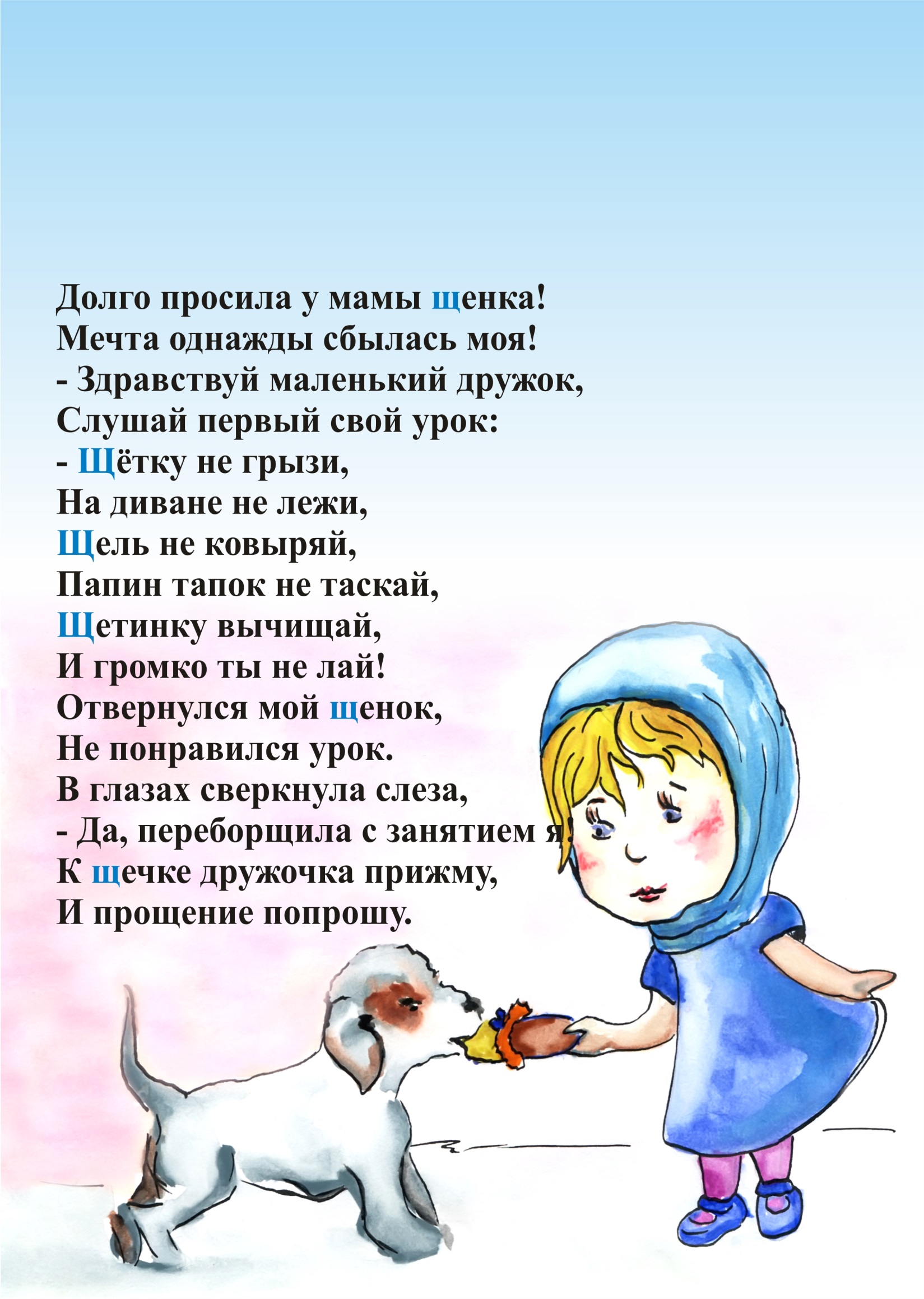 Творческое задание. Составьте устный рассказ  на тему: «Мой домашний питомец». (Опишите его, расскажите какие у него повадки, что ему нравится, что он не любит. Расскажите, как вы ухаживаете за домашним питомцем, как он у вас появился, сколько ему лет)Запоминаем! Буква, Щ , звук Щ согласный, непарный, всегда мягкий. Задание 2. Пропечатайте заглавную и строчную  букву Щ.Задание 3. Прочитайте слова в столбиках. Разделите слова на слоги. Задание 4. Из слов составьте и напишите  предложение.Задание 5. Слово потерялось. Из букв составьте и напишите слова. (ЩЕПКА,  ЩЕНОК)Задание 6. Говорим правильно! Допишите чистоговорку!Творческое задание:- Отгадай загадку, нарисуй отгадку.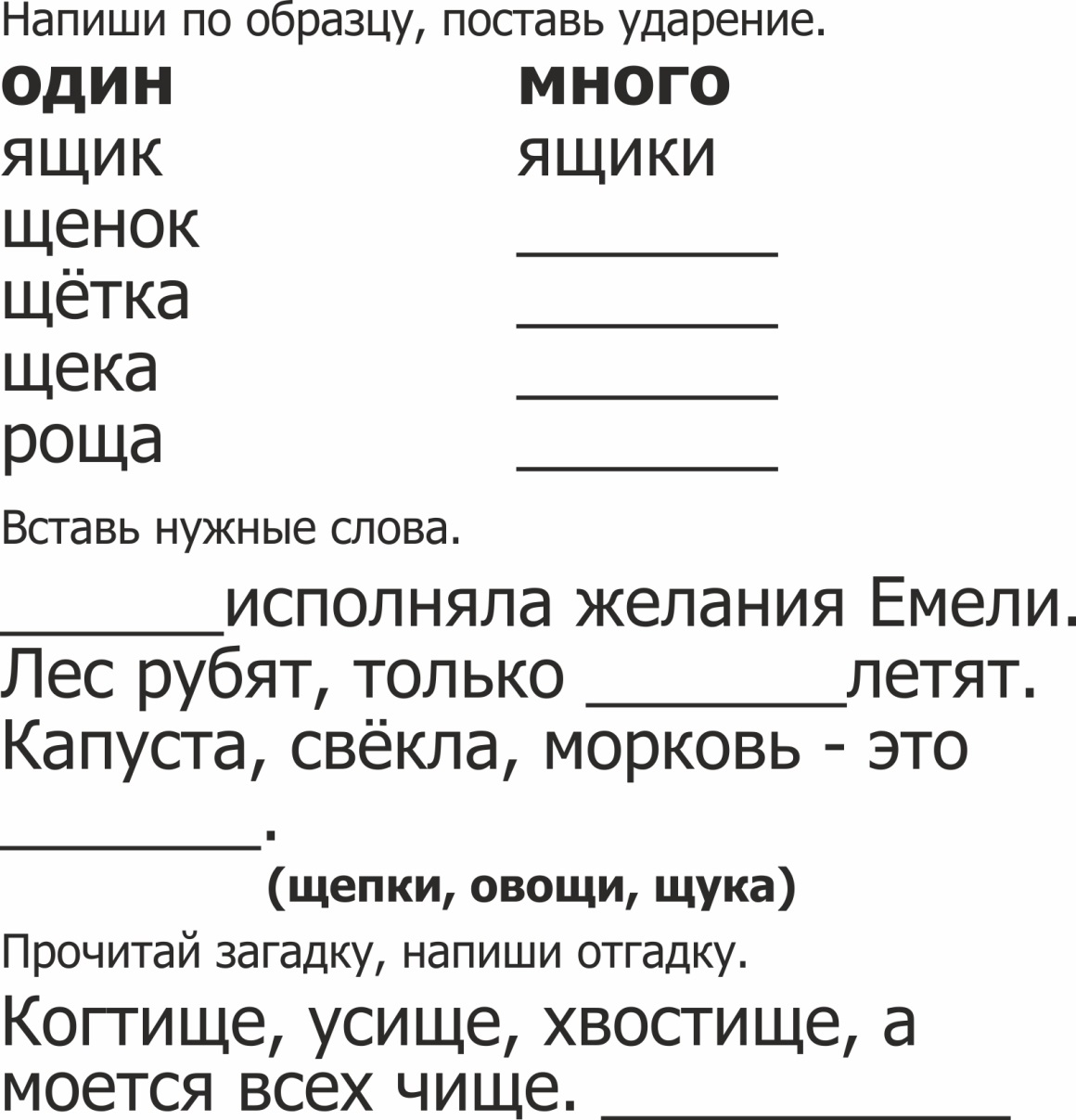 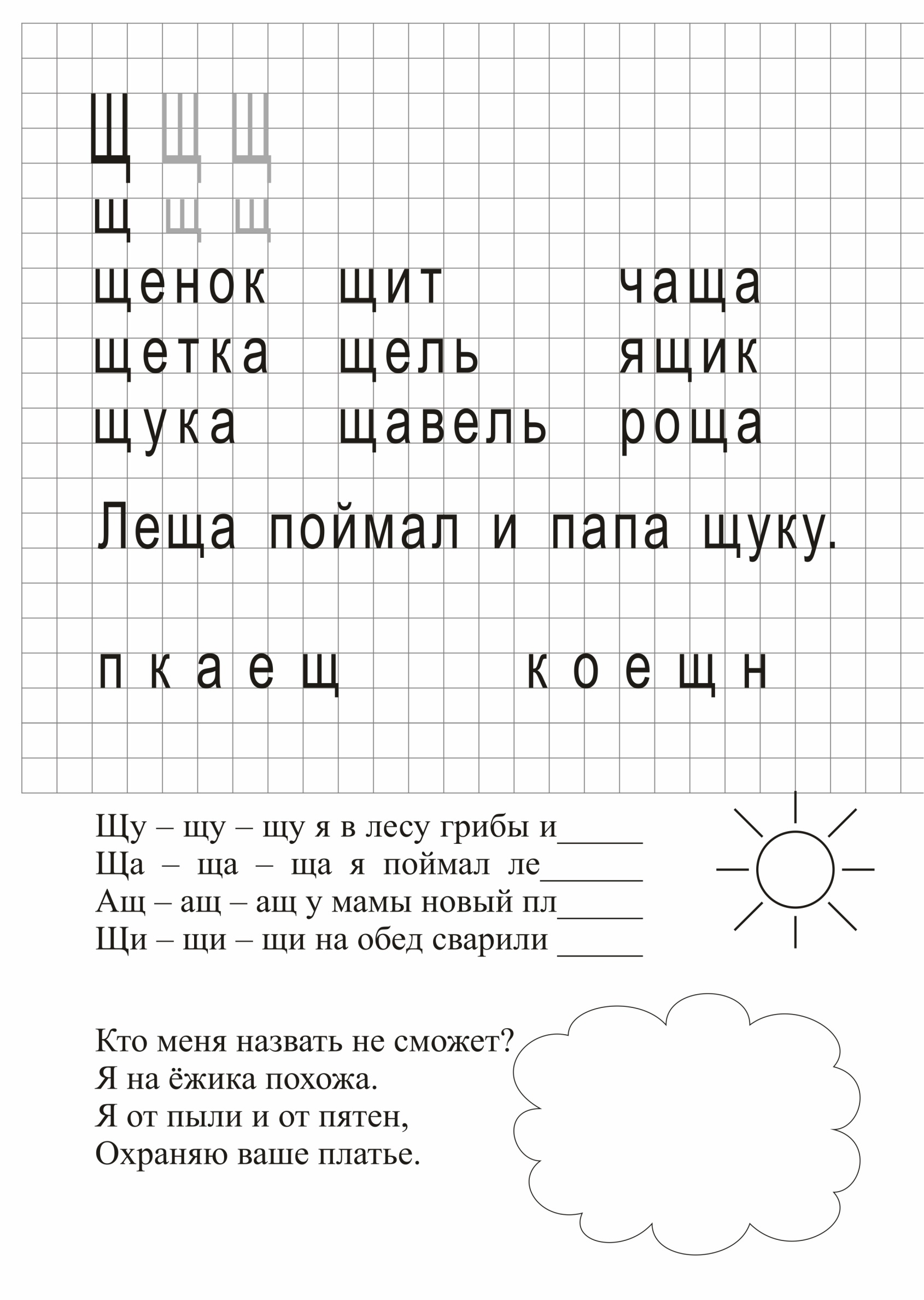 